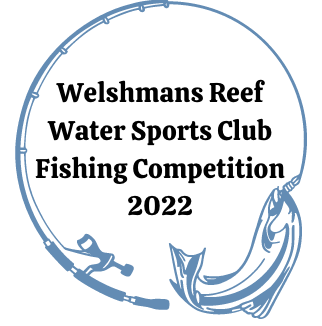 Welshman’s Reef Fishing Competition entry formCompetitor 1: Senior Junior (circle)Name:.......................................................................................................................................... Address:...................................................................................................................................... Town: ................................................................ State: ............... Post Code: ................... Mobile: ............................................................................. Email:........................................................................................................................................... Competitor 2: Senior Junior (circle)Name:.......................................................................................................................................... Mobile: ............................................................................. Email:........................................................................................................................................... Competitor 3: Senior Junior (circle)Name:.......................................................................................................................................... Mobile: ............................................................................. Competitor 4: Senior Junior (circle)Name:.......................................................................................................................................... Mobile: ............................................................................. Will you require a gate code to access the boat ramp………………………………….YES….NO (circle)Gate codes will be provided via Text message Friday before the competition.Payment can be made via Direct Deposit to  Welshies Social Club  633-000   18-252-9818Please ensure you place your name in the reference section.Payments can be made via credit card over the phone to Sharon on 0420 491 037Competitor Cards and rules will need to be collected prior to commencement.Pre-registration preferred please email or text a picture of the registration form to the above. Alternatively email the above details to Social club.Registrations in person Friday 4th March 6pm to 8pm Saturday 5th March 8.30am to 10.30am outside the Kiosk. 